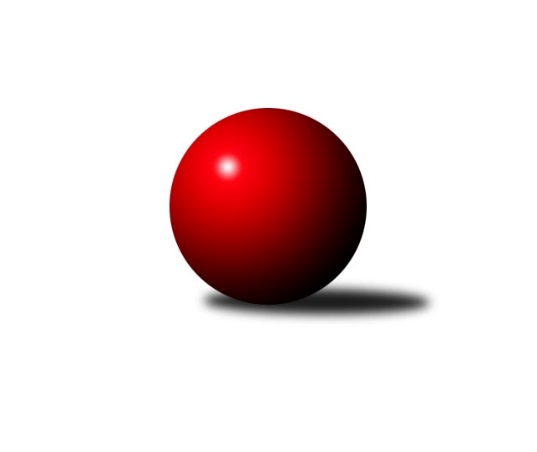 Č.13Ročník 2019/2020	30.4.2024 Východočeská divize 2019/2020Statistika 13. kolaTabulka družstev:		družstvo	záp	výh	rem	proh	skore	sety	průměr	body	plné	dorážka	chyby	1.	KK Dobruška	13	12	0	1	156 : 52 	(102.5 : 53.5)	2789	24	1864	926	21.9	2.	TJ Červený Kostelec B	13	9	0	4	122 : 86 	(59.5 : 66.5)	2629	18	1796	834	28.9	3.	KK Zálabák Smiřice	13	8	0	5	128 : 80 	(55.5 : 36.5)	2593	16	1778	816	35.3	4.	TJ Start Rychnov n. Kn. B	13	7	1	5	120 : 88 	(85.5 : 66.5)	2638	15	1798	840	29.7	5.	Spartak Rokytnice n. J. B	13	6	2	5	103 : 105 	(49.5 : 68.5)	2629	14	1788	841	32.9	6.	SKK Třebechovice p. O.	13	7	0	6	98 : 110 	(59.0 : 65.0)	2562	14	1751	811	29.6	7.	TJ Nová Paka	13	6	1	6	106 : 102 	(59.5 : 52.5)	2591	13	1768	823	31.6	8.	TJ Jiskra Hylváty	13	6	1	6	102 : 106 	(50.0 : 56.0)	2601	13	1788	813	33.8	9.	KK Vysoké Mýto	13	6	0	7	116 : 92 	(83.5 : 52.5)	2669	12	1822	847	22.8	10.	SKK Vrchlabí SPVR B	13	6	0	7	85 : 123 	(52.5 : 59.5)	2576	12	1784	792	35.8	11.	TJ Dvůr Králové n. L.	13	5	1	7	90 : 118 	(51.0 : 63.0)	2587	11	1787	800	30.2	12.	SKK Náchod B	13	4	1	8	83 : 125 	(40.0 : 66.0)	2605	9	1805	800	34.4	13.	TJ Lokomotiva Trutnov B	13	3	0	10	77 : 131 	(65.0 : 75.0)	2620	6	1810	810	34.8	14.	SK Solnice	13	2	1	10	70 : 138 	(51.0 : 83.0)	2560	5	1754	806	35.4Tabulka doma:		družstvo	záp	výh	rem	proh	skore	sety	průměr	body	maximum	minimum	1.	KK Dobruška	13	12	0	1	156 : 52 	(102.5 : 53.5)	2789	24	2904	2693	2.	SKK Třebechovice p. O.	7	7	0	0	77 : 35 	(46.0 : 34.0)	2582	14	2668	2513	3.	KK Vysoké Mýto	6	6	0	0	94 : 2 	(59.5 : 6.5)	2844	12	2882	2775	4.	TJ Červený Kostelec B	6	6	0	0	68 : 28 	(24.0 : 18.0)	2589	12	2678	2500	5.	SKK Vrchlabí SPVR B	6	6	0	0	67 : 29 	(39.0 : 15.0)	2681	12	2757	2565	6.	TJ Nová Paka	7	5	1	1	76 : 36 	(42.5 : 23.5)	2590	11	2705	2512	7.	KK Zálabák Smiřice	5	5	0	0	68 : 12 	(23.0 : 7.0)	2744	10	2776	2726	8.	Spartak Rokytnice n. J. B	6	4	1	1	65 : 31 	(24.5 : 17.5)	2694	9	2755	2598	9.	TJ Jiskra Hylváty	6	4	1	1	64 : 32 	(32.0 : 22.0)	2641	9	2708	2518	10.	TJ Dvůr Králové n. L.	7	4	1	2	58 : 54 	(25.0 : 21.0)	2647	9	2690	2597	11.	TJ Start Rychnov n. Kn. B	5	4	0	1	56 : 24 	(40.5 : 19.5)	2784	8	2877	2657	12.	SKK Náchod B	7	4	0	3	58 : 54 	(24.0 : 34.0)	2722	8	2793	2669	13.	SK Solnice	5	2	0	3	36 : 44 	(20.0 : 30.0)	2478	4	2536	2427	14.	TJ Lokomotiva Trutnov B	5	2	0	3	34 : 46 	(31.0 : 29.0)	2687	4	2754	2633Tabulka venku:		družstvo	záp	výh	rem	proh	skore	sety	průměr	body	maximum	minimum	1.	TJ Start Rychnov n. Kn. B	8	3	1	4	64 : 64 	(45.0 : 47.0)	2620	7	2807	2455	2.	TJ Červený Kostelec B	7	3	0	4	54 : 58 	(35.5 : 48.5)	2635	6	2751	2527	3.	KK Zálabák Smiřice	8	3	0	5	60 : 68 	(32.5 : 29.5)	2575	6	2728	2438	4.	Spartak Rokytnice n. J. B	7	2	1	4	38 : 74 	(25.0 : 51.0)	2619	5	2776	2383	5.	TJ Jiskra Hylváty	7	2	0	5	38 : 74 	(18.0 : 34.0)	2596	4	2734	2478	6.	TJ Dvůr Králové n. L.	6	1	0	5	32 : 64 	(26.0 : 42.0)	2577	2	2726	2425	7.	TJ Nová Paka	6	1	0	5	30 : 66 	(17.0 : 29.0)	2592	2	2674	2459	8.	TJ Lokomotiva Trutnov B	8	1	0	7	43 : 85 	(34.0 : 46.0)	2612	2	2735	2434	9.	SKK Náchod B	6	0	1	5	25 : 71 	(16.0 : 32.0)	2586	1	2765	2475	10.	SK Solnice	8	0	1	7	34 : 94 	(31.0 : 53.0)	2571	1	2659	2461	11.	KK Dobruška	0	0	0	0	0 : 0 	(0.0 : 0.0)	0	0	0	0	12.	SKK Třebechovice p. O.	6	0	0	6	21 : 75 	(13.0 : 31.0)	2559	0	2706	2495	13.	KK Vysoké Mýto	7	0	0	7	22 : 90 	(24.0 : 46.0)	2645	0	2754	2528	14.	SKK Vrchlabí SPVR B	7	0	0	7	18 : 94 	(13.5 : 44.5)	2561	0	2680	2445Tabulka podzimní části:		družstvo	záp	výh	rem	proh	skore	sety	průměr	body	doma	venku	1.	KK Dobruška	13	12	0	1	156 : 52 	(102.5 : 53.5)	2789	24 	12 	0 	1 	0 	0 	0	2.	TJ Červený Kostelec B	13	9	0	4	122 : 86 	(59.5 : 66.5)	2629	18 	6 	0 	0 	3 	0 	4	3.	KK Zálabák Smiřice	13	8	0	5	128 : 80 	(55.5 : 36.5)	2593	16 	5 	0 	0 	3 	0 	5	4.	TJ Start Rychnov n. Kn. B	13	7	1	5	120 : 88 	(85.5 : 66.5)	2638	15 	4 	0 	1 	3 	1 	4	5.	Spartak Rokytnice n. J. B	13	6	2	5	103 : 105 	(49.5 : 68.5)	2629	14 	4 	1 	1 	2 	1 	4	6.	SKK Třebechovice p. O.	13	7	0	6	98 : 110 	(59.0 : 65.0)	2562	14 	7 	0 	0 	0 	0 	6	7.	TJ Nová Paka	13	6	1	6	106 : 102 	(59.5 : 52.5)	2591	13 	5 	1 	1 	1 	0 	5	8.	TJ Jiskra Hylváty	13	6	1	6	102 : 106 	(50.0 : 56.0)	2601	13 	4 	1 	1 	2 	0 	5	9.	KK Vysoké Mýto	13	6	0	7	116 : 92 	(83.5 : 52.5)	2669	12 	6 	0 	0 	0 	0 	7	10.	SKK Vrchlabí SPVR B	13	6	0	7	85 : 123 	(52.5 : 59.5)	2576	12 	6 	0 	0 	0 	0 	7	11.	TJ Dvůr Králové n. L.	13	5	1	7	90 : 118 	(51.0 : 63.0)	2587	11 	4 	1 	2 	1 	0 	5	12.	SKK Náchod B	13	4	1	8	83 : 125 	(40.0 : 66.0)	2605	9 	4 	0 	3 	0 	1 	5	13.	TJ Lokomotiva Trutnov B	13	3	0	10	77 : 131 	(65.0 : 75.0)	2620	6 	2 	0 	3 	1 	0 	7	14.	SK Solnice	13	2	1	10	70 : 138 	(51.0 : 83.0)	2560	5 	2 	0 	3 	0 	1 	7Tabulka jarní části:		družstvo	záp	výh	rem	proh	skore	sety	průměr	body	doma	venku	1.	TJ Jiskra Hylváty	0	0	0	0	0 : 0 	(0.0 : 0.0)	0	0 	0 	0 	0 	0 	0 	0 	2.	TJ Lokomotiva Trutnov B	0	0	0	0	0 : 0 	(0.0 : 0.0)	0	0 	0 	0 	0 	0 	0 	0 	3.	SKK Náchod B	0	0	0	0	0 : 0 	(0.0 : 0.0)	0	0 	0 	0 	0 	0 	0 	0 	4.	SK Solnice	0	0	0	0	0 : 0 	(0.0 : 0.0)	0	0 	0 	0 	0 	0 	0 	0 	5.	SKK Vrchlabí SPVR B	0	0	0	0	0 : 0 	(0.0 : 0.0)	0	0 	0 	0 	0 	0 	0 	0 	6.	Spartak Rokytnice n. J. B	0	0	0	0	0 : 0 	(0.0 : 0.0)	0	0 	0 	0 	0 	0 	0 	0 	7.	TJ Start Rychnov n. Kn. B	0	0	0	0	0 : 0 	(0.0 : 0.0)	0	0 	0 	0 	0 	0 	0 	0 	8.	SKK Třebechovice p. O.	0	0	0	0	0 : 0 	(0.0 : 0.0)	0	0 	0 	0 	0 	0 	0 	0 	9.	TJ Dvůr Králové n. L.	0	0	0	0	0 : 0 	(0.0 : 0.0)	0	0 	0 	0 	0 	0 	0 	0 	10.	KK Dobruška	0	0	0	0	0 : 0 	(0.0 : 0.0)	0	0 	0 	0 	0 	0 	0 	0 	11.	KK Zálabák Smiřice	0	0	0	0	0 : 0 	(0.0 : 0.0)	0	0 	0 	0 	0 	0 	0 	0 	12.	TJ Nová Paka	0	0	0	0	0 : 0 	(0.0 : 0.0)	0	0 	0 	0 	0 	0 	0 	0 	13.	KK Vysoké Mýto	0	0	0	0	0 : 0 	(0.0 : 0.0)	0	0 	0 	0 	0 	0 	0 	0 	14.	TJ Červený Kostelec B	0	0	0	0	0 : 0 	(0.0 : 0.0)	0	0 	0 	0 	0 	0 	0 	0 Zisk bodů pro družstvo:		jméno hráče	družstvo	body	zápasy	v %	dílčí body	sety	v %	1.	Jiří Bek 	SKK Třebechovice p. O. 	22	/	13	(85%)		/		(%)	2.	Václav Šmída 	KK Zálabák Smiřice  	22	/	13	(85%)		/		(%)	3.	Martin Děkan 	KK Dobruška  	20	/	11	(91%)		/		(%)	4.	Petr Mařas 	Spartak Rokytnice n. J. B 	20	/	11	(91%)		/		(%)	5.	Vojtěch Šípek 	TJ Start Rychnov n. Kn. B 	20	/	12	(83%)		/		(%)	6.	Ladislav Urbánek 	TJ Start Rychnov n. Kn. B 	20	/	12	(83%)		/		(%)	7.	Pavel Maršík 	SKK Vrchlabí SPVR B 	20	/	12	(83%)		/		(%)	8.	Jiří Slavík 	KK Dobruška  	20	/	13	(77%)		/		(%)	9.	Jiří Bajer 	TJ Nová Paka  	20	/	13	(77%)		/		(%)	10.	Jan Králíček 	KK Dobruška  	20	/	13	(77%)		/		(%)	11.	Oldřich Motyčka 	SKK Třebechovice p. O. 	20	/	13	(77%)		/		(%)	12.	Pavel Novák 	TJ Červený Kostelec B 	18	/	11	(82%)		/		(%)	13.	Martin Čihák 	TJ Start Rychnov n. Kn. B 	18	/	12	(75%)		/		(%)	14.	Václav Kašpar 	KK Vysoké Mýto  	18	/	12	(75%)		/		(%)	15.	Miroslav Cupal 	KK Zálabák Smiřice  	18	/	12	(75%)		/		(%)	16.	Petr Linhart 	TJ Červený Kostelec B 	18	/	12	(75%)		/		(%)	17.	Karel Řehák 	TJ Jiskra Hylváty 	18	/	12	(75%)		/		(%)	18.	Roman Václavek 	KK Dobruška  	18	/	13	(69%)		/		(%)	19.	David Hanzlíček 	KK Zálabák Smiřice  	16	/	10	(80%)		/		(%)	20.	Petr Vaněk 	TJ Červený Kostelec B 	16	/	11	(73%)		/		(%)	21.	Petr Holý 	TJ Lokomotiva Trutnov B 	16	/	11	(73%)		/		(%)	22.	Vojtěch Kazda 	TJ Nová Paka  	16	/	12	(67%)		/		(%)	23.	Tomáš Kyndl 	KK Vysoké Mýto  	16	/	13	(62%)		/		(%)	24.	Jan Šmidrkal 	TJ Nová Paka  	16	/	13	(62%)		/		(%)	25.	Aleš Tichý 	SKK Náchod B 	15	/	13	(58%)		/		(%)	26.	Vladimír Žiško 	SKK Vrchlabí SPVR B 	14	/	10	(70%)		/		(%)	27.	Miloš Veigl 	TJ Lokomotiva Trutnov B 	14	/	11	(64%)		/		(%)	28.	Daniel Bouda 	TJ Červený Kostelec B 	14	/	11	(64%)		/		(%)	29.	Jakub Stejskal 	Spartak Rokytnice n. J. B 	14	/	11	(64%)		/		(%)	30.	Michal Balcar 	KK Dobruška  	14	/	12	(58%)		/		(%)	31.	Tomáš Pražák 	TJ Jiskra Hylváty 	14	/	12	(58%)		/		(%)	32.	Dobroslav Lánský 	TJ Nová Paka  	14	/	12	(58%)		/		(%)	33.	Michal Kala 	TJ Start Rychnov n. Kn. B 	14	/	13	(54%)		/		(%)	34.	Jaroslav Stráník 	KK Vysoké Mýto  	14	/	13	(54%)		/		(%)	35.	Martin Prošvic 	KK Vysoké Mýto  	14	/	13	(54%)		/		(%)	36.	Tomáš Brzlínek 	KK Vysoké Mýto  	14	/	13	(54%)		/		(%)	37.	Lukáš Blažej 	TJ Dvůr Králové n. L.  	14	/	13	(54%)		/		(%)	38.	Martin Nosek 	SK Solnice  	14	/	13	(54%)		/		(%)	39.	Petr Janeček 	TJ Dvůr Králové n. L.  	14	/	13	(54%)		/		(%)	40.	Jan Mařas 	Spartak Rokytnice n. J. B 	12	/	8	(75%)		/		(%)	41.	František Hejna 	SKK Náchod B 	12	/	9	(67%)		/		(%)	42.	Petr Bartoš 	KK Vysoké Mýto  	12	/	10	(60%)		/		(%)	43.	Milan Januška 	TJ Jiskra Hylváty 	12	/	10	(60%)		/		(%)	44.	Michal Janeček 	KK Zálabák Smiřice  	12	/	10	(60%)		/		(%)	45.	Jaroslav Špicner 	SKK Náchod B 	12	/	12	(50%)		/		(%)	46.	Lukáš Fanc 	KK Dobruška  	12	/	13	(46%)		/		(%)	47.	Milan Hrubý 	SK Solnice  	12	/	13	(46%)		/		(%)	48.	Jan Volf 	Spartak Rokytnice n. J. B 	12	/	13	(46%)		/		(%)	49.	Michal Vlček 	TJ Červený Kostelec B 	10	/	10	(50%)		/		(%)	50.	Jaromír Erlebach 	TJ Nová Paka  	10	/	10	(50%)		/		(%)	51.	Jaroslav Jusko 	TJ Lokomotiva Trutnov B 	10	/	12	(42%)		/		(%)	52.	Ladislav Zívr 	TJ Dvůr Králové n. L.  	10	/	12	(42%)		/		(%)	53.	Petr Gálus 	TJ Start Rychnov n. Kn. B 	10	/	13	(38%)		/		(%)	54.	Matěj Stančík 	TJ Start Rychnov n. Kn. B 	10	/	13	(38%)		/		(%)	55.	Zdeněk Mařák 	SKK Třebechovice p. O. 	9	/	13	(35%)		/		(%)	56.	Jiří Červinka 	TJ Dvůr Králové n. L.  	8	/	7	(57%)		/		(%)	57.	Luděk Horák 	TJ Dvůr Králové n. L.  	8	/	7	(57%)		/		(%)	58.	Jiří Mochan 	KK Zálabák Smiřice  	8	/	7	(57%)		/		(%)	59.	Marek Zívr 	SKK Vrchlabí SPVR B 	8	/	8	(50%)		/		(%)	60.	Miloš Voleský 	SKK Náchod B 	8	/	9	(44%)		/		(%)	61.	Ondřej Votoček 	SKK Vrchlabí SPVR B 	8	/	10	(40%)		/		(%)	62.	Vladimír Doubek 	Spartak Rokytnice n. J. B 	8	/	10	(40%)		/		(%)	63.	Roman Stříbrný 	Spartak Rokytnice n. J. B 	8	/	11	(36%)		/		(%)	64.	Radek Urgela 	KK Zálabák Smiřice  	8	/	11	(36%)		/		(%)	65.	David Chaloupka 	TJ Lokomotiva Trutnov B 	8	/	12	(33%)		/		(%)	66.	Tomáš Skala 	TJ Jiskra Hylváty 	8	/	13	(31%)		/		(%)	67.	Jaroslav Jeníček 	TJ Lokomotiva Trutnov B 	7	/	10	(35%)		/		(%)	68.	Martin Kozel st.	SK Solnice  	6	/	4	(75%)		/		(%)	69.	Robert Petera 	SKK Třebechovice p. O. 	6	/	5	(60%)		/		(%)	70.	Matěj Mach 	TJ Jiskra Hylváty 	6	/	5	(60%)		/		(%)	71.	Mikuláš Martinec 	SKK Náchod B 	6	/	7	(43%)		/		(%)	72.	Libor Čaban 	TJ Jiskra Hylváty 	6	/	7	(43%)		/		(%)	73.	Martin Ivan 	KK Zálabák Smiřice  	6	/	9	(33%)		/		(%)	74.	Jakub Wenzel 	TJ Červený Kostelec B 	6	/	10	(30%)		/		(%)	75.	Jan Janeček 	TJ Dvůr Králové n. L.  	6	/	11	(27%)		/		(%)	76.	Josef Dvořák 	SKK Třebechovice p. O. 	6	/	12	(25%)		/		(%)	77.	Pavel Píč 	SK Solnice  	6	/	12	(25%)		/		(%)	78.	Tomáš Hrubý 	SK Solnice  	6	/	12	(25%)		/		(%)	79.	Rudolf Stejskal 	SK Solnice  	6	/	13	(23%)		/		(%)	80.	Filip Jirsák 	TJ Lokomotiva Trutnov B 	4	/	2	(100%)		/		(%)	81.	Vladimír Gütler 	KK Dobruška  	4	/	2	(100%)		/		(%)	82.	Václav Perchlík st.	KK Vysoké Mýto  	4	/	2	(100%)		/		(%)	83.	Stanislav Nosek 	KK Zálabák Smiřice  	4	/	2	(100%)		/		(%)	84.	Jan Vencl 	TJ Jiskra Hylváty 	4	/	3	(67%)		/		(%)	85.	Jiří Doucha ml.	SKK Náchod B 	4	/	6	(33%)		/		(%)	86.	Václav Balous 	SK Solnice  	4	/	7	(29%)		/		(%)	87.	Karel Kratochvíl 	TJ Lokomotiva Trutnov B 	4	/	8	(25%)		/		(%)	88.	Jiří Kout 	TJ Nová Paka  	4	/	9	(22%)		/		(%)	89.	Vladimír Cerman 	SKK Vrchlabí SPVR B 	4	/	9	(22%)		/		(%)	90.	Jiří Hanuš 	SKK Třebechovice p. O. 	4	/	10	(20%)		/		(%)	91.	Jan Horáček 	SKK Vrchlabí SPVR B 	4	/	10	(20%)		/		(%)	92.	Tomáš Kincl 	TJ Červený Kostelec B 	4	/	11	(18%)		/		(%)	93.	Martin Hanuš 	SKK Náchod B 	4	/	11	(18%)		/		(%)	94.	Tomáš Cvrček 	Spartak Rokytnice n. J. B 	3	/	9	(17%)		/		(%)	95.	Luděk Moravec 	SKK Třebechovice p. O. 	3	/	11	(14%)		/		(%)	96.	Jiří Bartoníček 	SK Solnice  	2	/	1	(100%)		/		(%)	97.	Vladimír Sonnevend 	SK Solnice  	2	/	1	(100%)		/		(%)	98.	Radek Novák 	Spartak Rokytnice n. J. B 	2	/	1	(100%)		/		(%)	99.	Jaroslav Hažva 	KK Zálabák Smiřice  	2	/	1	(100%)		/		(%)	100.	Jaroslav Kaplan 	TJ Jiskra Hylváty 	2	/	1	(100%)		/		(%)	101.	Filip Matouš 	SKK Vrchlabí SPVR B 	2	/	2	(50%)		/		(%)	102.	Martin Šnytr 	TJ Dvůr Králové n. L.  	2	/	3	(33%)		/		(%)	103.	Monika Wajsarová 	TJ Jiskra Hylváty 	2	/	4	(25%)		/		(%)	104.	Zdeněk Babka 	TJ Lokomotiva Trutnov B 	2	/	5	(20%)		/		(%)	105.	Monika Horová 	TJ Dvůr Králové n. L.  	2	/	6	(17%)		/		(%)	106.	Daniel Majer 	SKK Náchod B 	2	/	6	(17%)		/		(%)	107.	Erik Folta 	TJ Nová Paka  	2	/	8	(13%)		/		(%)	108.	Milan Vencl 	TJ Jiskra Hylváty 	2	/	10	(10%)		/		(%)	109.	Ladislav Erben 	SKK Vrchlabí SPVR B 	1	/	6	(8%)		/		(%)	110.	Petr Janouch 	Spartak Rokytnice n. J. B 	0	/	1	(0%)		/		(%)	111.	Jiří Frinta 	KK Dobruška  	0	/	1	(0%)		/		(%)	112.	Zdeněk Tobiška 	SK Solnice  	0	/	1	(0%)		/		(%)	113.	Miroslav Šulc 	TJ Dvůr Králové n. L.  	0	/	1	(0%)		/		(%)	114.	Milan Hurdálek 	SKK Náchod B 	0	/	1	(0%)		/		(%)	115.	Libuše Hartychová 	Spartak Rokytnice n. J. B 	0	/	1	(0%)		/		(%)	116.	Zdeněk Zahálka 	SKK Třebechovice p. O. 	0	/	1	(0%)		/		(%)	117.	Martin Kozlovský 	TJ Dvůr Králové n. L.  	0	/	1	(0%)		/		(%)	118.	Tereza Morávková 	SK Solnice  	0	/	1	(0%)		/		(%)	119.	Lubomír Šípek 	TJ Start Rychnov n. Kn. B 	0	/	1	(0%)		/		(%)	120.	Petr John 	TJ Jiskra Hylváty 	0	/	1	(0%)		/		(%)	121.	Josef Ledajaks 	KK Vysoké Mýto  	0	/	1	(0%)		/		(%)	122.	Michal Hynek 	KK Vysoké Mýto  	0	/	1	(0%)		/		(%)	123.	Josef Rychtář 	SKK Vrchlabí SPVR B 	0	/	2	(0%)		/		(%)	124.	Josef Prokopec 	TJ Lokomotiva Trutnov B 	0	/	2	(0%)		/		(%)	125.	Oldřich Krsek 	TJ Start Rychnov n. Kn. B 	0	/	2	(0%)		/		(%)	126.	Eva Fajstavrová 	SKK Vrchlabí SPVR B 	0	/	2	(0%)		/		(%)	127.	Jan Gintar 	SKK Náchod B 	0	/	2	(0%)		/		(%)	128.	Martina Fejfarová 	SKK Vrchlabí SPVR B 	0	/	2	(0%)		/		(%)	129.	Tereza Votočková 	SKK Vrchlabí SPVR B 	0	/	5	(0%)		/		(%)Průměry na kuželnách:		kuželna	průměr	plné	dorážka	chyby	výkon na hráče	1.	Dobruška, 1-2	2729	1834	894	26.0	(454.9)	2.	SKK Nachod, 1-4	2718	1866	851	31.4	(453.1)	3.	Rychnov nad Kněžnou, 1-4	2706	1844	861	36.7	(451.1)	4.	Trutnov, 1-4	2689	1820	868	30.4	(448.2)	5.	Smiřice, 1-2	2668	1836	832	37.0	(444.8)	6.	Rokytnice, 1-2	2663	1815	847	33.8	(443.9)	7.	Vysoké Mýto, 1-2	2661	1802	859	24.8	(443.7)	8.	Dvůr Králové, 1-2	2648	1797	850	29.6	(441.3)	9.	Vrchlabí, 1-4	2636	1796	840	30.9	(439.4)	10.	Hylváty, 1-2	2613	1786	826	31.8	(435.5)	11.	Nová Paka, 1-2	2565	1767	797	37.4	(427.6)	12.	Třebechovice, 1-2	2543	1739	804	27.1	(424.0)	13.	Č. Kostelec, 1-2	2532	1741	791	32.5	(422.1)	14.	Solnice, 1-2	2492	1737	755	36.5	(415.4)Nejlepší výkony na kuželnách:Dobruška, 1-2KK Dobruška 	2904	5. kolo	Martin Děkan 	KK Dobruška 	529	9. koloKK Dobruška 	2836	4. kolo	Roman Václavek 	KK Dobruška 	518	3. koloKK Dobruška 	2833	2. kolo	Jiří Bek 	SKK Třebechovice p. O.	516	6. koloKK Dobruška 	2827	9. kolo	Jiří Slavík 	KK Dobruška 	505	2. koloKK Dobruška 	2814	6. kolo	Jiří Slavík 	KK Dobruška 	504	5. koloKK Dobruška 	2800	3. kolo	Martin Děkan 	KK Dobruška 	501	11. koloKK Dobruška 	2785	11. kolo	Petr Holý 	TJ Lokomotiva Trutnov B	500	7. koloKK Dobruška 	2784	1. kolo	Lukáš Fanc 	KK Dobruška 	500	5. koloKK Dobruška 	2767	10. kolo	Roman Václavek 	KK Dobruška 	500	11. koloKK Vysoké Mýto 	2754	5. kolo	Jan Králíček 	KK Dobruška 	499	4. koloSKK Nachod, 1-4TJ Start Rychnov n. Kn. B	2807	3. kolo	Aleš Tichý 	SKK Náchod B	547	10. koloSKK Náchod B	2793	10. kolo	Martin Čihák 	TJ Start Rychnov n. Kn. B	520	3. koloSKK Náchod B	2779	12. kolo	Vojtěch Šípek 	TJ Start Rychnov n. Kn. B	493	3. koloTJ Lokomotiva Trutnov B	2735	12. kolo	Martin Hanuš 	SKK Náchod B	493	12. koloSKK Náchod B	2735	3. kolo	Jaroslav Špicner 	SKK Náchod B	492	3. koloKK Zálabák Smiřice 	2728	1. kolo	Martin Hanuš 	SKK Náchod B	487	3. koloTJ Dvůr Králové n. L. 	2726	7. kolo	Mikuláš Martinec 	SKK Náchod B	487	12. koloKK Vysoké Mýto 	2700	10. kolo	Miloš Veigl 	TJ Lokomotiva Trutnov B	487	12. koloSKK Náchod B	2699	5. kolo	Petr Holý 	TJ Lokomotiva Trutnov B	485	12. koloSKK Náchod B	2694	1. kolo	Aleš Tichý 	SKK Náchod B	482	5. koloRychnov nad Kněžnou, 1-4TJ Start Rychnov n. Kn. B	2877	4. kolo	Vojtěch Šípek 	TJ Start Rychnov n. Kn. B	516	13. koloTJ Start Rychnov n. Kn. B	2864	13. kolo	Martin Čihák 	TJ Start Rychnov n. Kn. B	509	13. koloTJ Start Rychnov n. Kn. B	2791	8. kolo	Martin Čihák 	TJ Start Rychnov n. Kn. B	506	8. koloTJ Start Rychnov n. Kn. B	2732	6. kolo	Vojtěch Šípek 	TJ Start Rychnov n. Kn. B	503	4. koloSpartak Rokytnice n. J. B	2677	2. kolo	Vojtěch Šípek 	TJ Start Rychnov n. Kn. B	503	8. koloKK Vysoké Mýto 	2660	4. kolo	Ladislav Urbánek 	TJ Start Rychnov n. Kn. B	498	13. koloTJ Start Rychnov n. Kn. B	2657	2. kolo	Michal Kala 	TJ Start Rychnov n. Kn. B	498	4. koloTJ Lokomotiva Trutnov B	2637	6. kolo	Vojtěch Šípek 	TJ Start Rychnov n. Kn. B	489	2. koloSKK Vrchlabí SPVR B	2589	13. kolo	Václav Kašpar 	KK Vysoké Mýto 	488	4. koloKK Zálabák Smiřice 	2581	8. kolo	Martin Čihák 	TJ Start Rychnov n. Kn. B	484	4. koloTrutnov, 1-4Spartak Rokytnice n. J. B	2776	11. kolo	Petr Holý 	TJ Lokomotiva Trutnov B	496	13. koloTJ Lokomotiva Trutnov B	2754	13. kolo	Milan Januška 	TJ Jiskra Hylváty	495	5. koloTJ Červený Kostelec B	2751	3. kolo	Roman Stříbrný 	Spartak Rokytnice n. J. B	491	11. koloTJ Lokomotiva Trutnov B	2739	11. kolo	Tomáš Pražák 	TJ Jiskra Hylváty	486	5. koloTJ Jiskra Hylváty	2734	5. kolo	Jaroslav Jusko 	TJ Lokomotiva Trutnov B	486	11. koloTJ Lokomotiva Trutnov B	2667	5. kolo	Petr Mařas 	Spartak Rokytnice n. J. B	485	11. koloTJ Lokomotiva Trutnov B	2642	9. kolo	Pavel Novák 	TJ Červený Kostelec B	484	3. koloKK Vysoké Mýto 	2638	13. kolo	Jakub Stejskal 	Spartak Rokytnice n. J. B	473	11. koloTJ Lokomotiva Trutnov B	2633	3. kolo	Daniel Bouda 	TJ Červený Kostelec B	472	3. koloSKK Vrchlabí SPVR B	2560	9. kolo	David Chaloupka 	TJ Lokomotiva Trutnov B	470	13. koloSmiřice, 1-2KK Zálabák Smiřice 	2776	13. kolo	Václav Šmída 	KK Zálabák Smiřice 	500	4. koloKK Zálabák Smiřice 	2751	11. kolo	Václav Šmída 	KK Zálabák Smiřice 	492	11. koloKK Zálabák Smiřice 	2734	7. kolo	David Hanzlíček 	KK Zálabák Smiřice 	491	7. koloKK Zálabák Smiřice 	2731	4. kolo	Václav Šmída 	KK Zálabák Smiřice 	486	7. koloKK Zálabák Smiřice 	2726	2. kolo	Miroslav Cupal 	KK Zálabák Smiřice 	482	13. koloTJ Lokomotiva Trutnov B	2643	4. kolo	Petr Mařas 	Spartak Rokytnice n. J. B	479	13. koloSpartak Rokytnice n. J. B	2630	13. kolo	Václav Šmída 	KK Zálabák Smiřice 	474	2. koloTJ Jiskra Hylváty	2594	7. kolo	Petr Holý 	TJ Lokomotiva Trutnov B	473	4. koloSKK Vrchlabí SPVR B	2576	11. kolo	Michal Janeček 	KK Zálabák Smiřice 	472	2. koloKK Vysoké Mýto 	2528	2. kolo	Michal Janeček 	KK Zálabák Smiřice 	471	11. koloRokytnice, 1-2SKK Náchod B	2765	8. kolo	Jan Volf 	Spartak Rokytnice n. J. B	508	12. koloSpartak Rokytnice n. J. B	2755	12. kolo	Pavel Novák 	TJ Červený Kostelec B	496	12. koloSpartak Rokytnice n. J. B	2738	8. kolo	Jan Volf 	Spartak Rokytnice n. J. B	494	8. koloSpartak Rokytnice n. J. B	2731	5. kolo	Jan Mařas 	Spartak Rokytnice n. J. B	489	5. koloTJ Červený Kostelec B	2724	12. kolo	Aleš Tichý 	SKK Náchod B	489	8. koloSpartak Rokytnice n. J. B	2700	10. kolo	Jiří Bek 	SKK Třebechovice p. O.	488	10. koloTJ Jiskra Hylváty	2654	1. kolo	Vladimír Žiško 	SKK Vrchlabí SPVR B	486	5. koloSpartak Rokytnice n. J. B	2642	1. kolo	Petr Mařas 	Spartak Rokytnice n. J. B	484	7. koloSpartak Rokytnice n. J. B	2598	7. kolo	Petr Mařas 	Spartak Rokytnice n. J. B	484	5. koloSKK Třebechovice p. O.	2573	10. kolo	Jakub Stejskal 	Spartak Rokytnice n. J. B	480	5. koloVysoké Mýto, 1-2KK Vysoké Mýto 	2882	9. kolo	Martin Prošvic 	KK Vysoké Mýto 	519	3. koloKK Vysoké Mýto 	2870	12. kolo	Martin Prošvic 	KK Vysoké Mýto 	519	12. koloKK Vysoké Mýto 	2852	3. kolo	Martin Prošvic 	KK Vysoké Mýto 	512	9. koloKK Vysoké Mýto 	2844	7. kolo	Tomáš Brzlínek 	KK Vysoké Mýto 	503	11. koloKK Vysoké Mýto 	2840	11. kolo	Petr Linhart 	TJ Červený Kostelec B	501	1. koloKK Vysoké Mýto 	2775	1. kolo	Martin Prošvic 	KK Vysoké Mýto 	496	11. koloTJ Červený Kostelec B	2527	1. kolo	Václav Kašpar 	KK Vysoké Mýto 	495	3. koloSKK Vrchlabí SPVR B	2514	7. kolo	Tomáš Kyndl 	KK Vysoké Mýto 	486	9. koloTJ Jiskra Hylváty	2500	3. kolo	Tomáš Brzlínek 	KK Vysoké Mýto 	483	7. koloSKK Třebechovice p. O.	2495	12. kolo	Petr Bartoš 	KK Vysoké Mýto 	483	3. koloDvůr Králové, 1-2KK Zálabák Smiřice 	2724	12. kolo	Václav Šmída 	KK Zálabák Smiřice 	503	12. koloTJ Dvůr Králové n. L. 	2690	3. kolo	Petr Holý 	TJ Lokomotiva Trutnov B	494	10. koloTJ Dvůr Králové n. L. 	2690	1. kolo	Luděk Horák 	TJ Dvůr Králové n. L. 	489	6. koloTJ Lokomotiva Trutnov B	2676	10. kolo	Rudolf Stejskal 	SK Solnice 	488	5. koloTJ Dvůr Králové n. L. 	2671	6. kolo	Ladislav Zívr 	TJ Dvůr Králové n. L. 	484	1. koloTJ Dvůr Králové n. L. 	2664	8. kolo	Lukáš Blažej 	TJ Dvůr Králové n. L. 	478	8. koloKK Vysoké Mýto 	2652	8. kolo	Vojtěch Kazda 	TJ Nová Paka 	476	3. koloTJ Nová Paka 	2645	3. kolo	Petr Janeček 	TJ Dvůr Králové n. L. 	473	3. koloTJ Start Rychnov n. Kn. B	2637	1. kolo	Petr Janeček 	TJ Dvůr Králové n. L. 	472	1. koloSpartak Rokytnice n. J. B	2628	6. kolo	Martin Ivan 	KK Zálabák Smiřice 	470	12. koloVrchlabí, 1-4SKK Vrchlabí SPVR B	2757	3. kolo	Vladimír Žiško 	SKK Vrchlabí SPVR B	490	3. koloSKK Vrchlabí SPVR B	2727	4. kolo	Vladimír Žiško 	SKK Vrchlabí SPVR B	487	4. koloSKK Vrchlabí SPVR B	2706	8. kolo	Pavel Maršík 	SKK Vrchlabí SPVR B	487	12. koloSKK Vrchlabí SPVR B	2701	6. kolo	Vladimír Žiško 	SKK Vrchlabí SPVR B	483	12. koloTJ Dvůr Králové n. L. 	2667	4. kolo	Vladimír Žiško 	SKK Vrchlabí SPVR B	481	8. koloSK Solnice 	2659	3. kolo	Ondřej Votoček 	SKK Vrchlabí SPVR B	477	3. koloSKK Vrchlabí SPVR B	2632	12. kolo	Marek Zívr 	SKK Vrchlabí SPVR B	475	4. koloSKK Vrchlabí SPVR B	2565	10. kolo	Marek Zívr 	SKK Vrchlabí SPVR B	472	3. koloSKK Náchod B	2565	6. kolo	Ondřej Votoček 	SKK Vrchlabí SPVR B	470	6. koloTJ Jiskra Hylváty	2561	12. kolo	Pavel Maršík 	SKK Vrchlabí SPVR B	469	8. koloHylváty, 1-2TJ Jiskra Hylváty	2708	9. kolo	Aleš Tichý 	SKK Náchod B	508	2. koloTJ Start Rychnov n. Kn. B	2705	9. kolo	Pavel Novák 	TJ Červený Kostelec B	508	6. koloTJ Jiskra Hylváty	2688	13. kolo	Karel Řehák 	TJ Jiskra Hylváty	488	13. koloTJ Jiskra Hylváty	2686	2. kolo	Tomáš Pražák 	TJ Jiskra Hylváty	480	9. koloTJ Jiskra Hylváty	2635	4. kolo	Martin Čihák 	TJ Start Rychnov n. Kn. B	479	9. koloSKK Náchod B	2612	2. kolo	Libor Čaban 	TJ Jiskra Hylváty	477	4. koloTJ Jiskra Hylváty	2610	6. kolo	Ladislav Zívr 	TJ Dvůr Králové n. L. 	473	13. koloTJ Červený Kostelec B	2568	6. kolo	Monika Wajsarová 	TJ Jiskra Hylváty	472	6. koloTJ Dvůr Králové n. L. 	2561	13. kolo	Jan Šmidrkal 	TJ Nová Paka 	464	11. koloTJ Nová Paka 	2551	11. kolo	Monika Wajsarová 	TJ Jiskra Hylváty	463	4. koloNová Paka, 1-2TJ Nová Paka 	2705	4. kolo	Dobroslav Lánský 	TJ Nová Paka 	489	4. koloTJ Nová Paka 	2633	8. kolo	Milan Hrubý 	SK Solnice 	483	1. koloTJ Start Rychnov n. Kn. B	2595	12. kolo	Jiří Bajer 	TJ Nová Paka 	477	12. koloTJ Nová Paka 	2591	10. kolo	Dobroslav Lánský 	TJ Nová Paka 	469	8. koloTJ Lokomotiva Trutnov B	2587	8. kolo	Vojtěch Kazda 	TJ Nová Paka 	462	4. koloTJ Nová Paka 	2586	6. kolo	Jaroslav Jusko 	TJ Lokomotiva Trutnov B	459	8. koloTJ Nová Paka 	2582	12. kolo	Jan Šmidrkal 	TJ Nová Paka 	459	8. koloKK Vysoké Mýto 	2580	6. kolo	Vojtěch Kazda 	TJ Nová Paka 	458	6. koloSK Solnice 	2573	1. kolo	Martin Čihák 	TJ Start Rychnov n. Kn. B	457	12. koloTJ Nová Paka 	2523	1. kolo	Petr Mařas 	Spartak Rokytnice n. J. B	456	4. koloTřebechovice, 1-2SKK Třebechovice p. O.	2668	9. kolo	Oldřich Motyčka 	SKK Třebechovice p. O.	486	9. koloSKK Třebechovice p. O.	2647	5. kolo	Robert Petera 	SKK Třebechovice p. O.	478	13. koloSKK Třebechovice p. O.	2595	13. kolo	Jiří Bajer 	TJ Nová Paka 	473	7. koloSKK Třebechovice p. O.	2575	7. kolo	Jiří Bek 	SKK Třebechovice p. O.	473	5. koloTJ Nová Paka 	2550	7. kolo	Jiří Bek 	SKK Třebechovice p. O.	469	13. koloSKK Třebechovice p. O.	2544	3. kolo	Jiří Bek 	SKK Třebechovice p. O.	468	7. koloSKK Třebechovice p. O.	2535	11. kolo	Oldřich Motyčka 	SKK Třebechovice p. O.	467	5. koloSK Solnice 	2523	13. kolo	Oldřich Motyčka 	SKK Třebechovice p. O.	464	11. koloSKK Třebechovice p. O.	2513	1. kolo	Jaromír Erlebach 	TJ Nová Paka 	463	7. koloKK Zálabák Smiřice 	2510	3. kolo	Oldřich Motyčka 	SKK Třebechovice p. O.	460	3. koloČ. Kostelec, 1-2TJ Červený Kostelec B	2678	9. kolo	Václav Šmída 	KK Zálabák Smiřice 	490	5. koloTJ Červený Kostelec B	2631	2. kolo	Pavel Novák 	TJ Červený Kostelec B	474	2. koloTJ Červený Kostelec B	2595	13. kolo	Petr Linhart 	TJ Červený Kostelec B	473	11. koloTJ Červený Kostelec B	2572	11. kolo	Petr Linhart 	TJ Červený Kostelec B	472	9. koloTJ Červený Kostelec B	2556	7. kolo	Petr Linhart 	TJ Červený Kostelec B	471	2. koloSKK Třebechovice p. O.	2522	2. kolo	Petr Vaněk 	TJ Červený Kostelec B	466	9. koloSKK Náchod B	2503	13. kolo	Pavel Novák 	TJ Červený Kostelec B	466	13. koloTJ Červený Kostelec B	2500	5. kolo	Pavel Novák 	TJ Červený Kostelec B	463	11. koloKK Zálabák Smiřice 	2494	5. kolo	Pavel Novák 	TJ Červený Kostelec B	455	9. koloTJ Nová Paka 	2459	9. kolo	Jakub Wenzel 	TJ Červený Kostelec B	452	13. koloSolnice, 1-2TJ Start Rychnov n. Kn. B	2612	10. kolo	Martin Kozel st.	SK Solnice 	457	2. koloTJ Červený Kostelec B	2570	4. kolo	Milan Hrubý 	SK Solnice 	452	8. koloSK Solnice 	2536	2. kolo	Petr Gálus 	TJ Start Rychnov n. Kn. B	452	10. koloSK Solnice 	2524	8. kolo	Martin Čihák 	TJ Start Rychnov n. Kn. B	451	10. koloTJ Jiskra Hylváty	2478	8. kolo	Vojtěch Šípek 	TJ Start Rychnov n. Kn. B	451	10. koloSK Solnice 	2463	4. kolo	Pavel Píč 	SK Solnice 	450	2. koloSK Solnice 	2440	10. kolo	Martin Kozel st.	SK Solnice 	443	4. koloKK Zálabák Smiřice 	2438	6. kolo	Pavel Píč 	SK Solnice 	443	10. koloTJ Lokomotiva Trutnov B	2434	2. kolo	Petr Vaněk 	TJ Červený Kostelec B	442	4. koloSK Solnice 	2427	6. kolo	Martin Nosek 	SK Solnice 	438	6. koloČetnost výsledků:	9.0 : 7.0	1x	8.0 : 8.0	4x	6.0 : 10.0	5x	4.0 : 12.0	6x	2.0 : 14.0	5x	16.0 : 0.0	8x	14.0 : 2.0	17x	13.0 : 3.0	2x	12.0 : 4.0	25x	10.0 : 6.0	18x